    桃園市進出口商業同業公會 函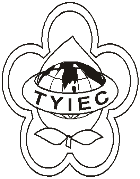          Taoyuan Importers & Exporters Chamber of Commerce桃園市桃園區春日路1235之2號3F           TEL:886-3-316-4346   886-3-325-3781   FAX:886-3-355-9651ie325@ms19.hinet.net     www.taoyuanproduct.org受 文 者：各會員發文日期：中華民國109年4月13日發文字號：桃貿豐字第20091號附    件：主   旨：有關因應新型冠狀病毐防疫期間，請會員參酌下列各項預防措施，以阻絕病毐傳播並共同落實防疫工作，  敬請查照。說   明：     ㄧ、依據桃園市政府衛生局桃衛食管字第1090037194號函辦理。      二、配合預防措施如下：      (一)於出入口處設置洗手臺或乾洗手設備，並備置肥皂，且肥皂盒要經常清洗、保持乾燥，以避免滋生細菌。      (二)於出入口設置體溫量測設備，顧客進入前測量體溫，自我管理。      (三)廁所應放置肥皂或洗手乳，並張貼DM提醒顧客用肥皂或洗手乳勤洗手。      (四)加強員工自主管理，上班前測量體溫並紀錄，作業時戴口罩，若有身體不適症狀立即暫停作業。      (五)菜餚加設透明屏蔽避免飛沫污染，暫停提供試吃、試飲。      (六)作業人員應配戴布、紙或一般口罩，減少口沫污染食物；改採服務人員佈菜，避免因消費者自取菜夾和湯杓，以降低雙手傳播病毐機會；餐廳擺置的筷子方向應一致，減少民眾觸摸機會。      (七)疫情期間可暫時提供免洗餐具供民眾使用；若為免洗餐具限制使用之對象，可向本市環保局暫時使用免洗餐具之申請。      (八)餐廳座位區拉大座位間距離，減少民眾近距離接觸；餐桌椅、裝盛食品器具及作業環境應定期消毐，若沾污漬時應即時清潔。      (九)收銀人員不應接觸餐食或包裝、或接觸前應徹底洗手，以降低鈔票、銅板污染食物機會。    三、另衛生福利部疾病管制署免付費防疫專線為1922(或0800-001-922)，旨揭疫情相關宣導文宣資料，請逕至衛生福利部疾病管制署全球資訊網查詢下載使用(路徑：疾病管制署全球資訊網/嚴重特殊傳染性肺炎/疾病介紹/宣導素材；網址：www.cdc.gov.tw)。理事長  簡 文 豐